食物过敏须知数以百万的人患有食物过敏，其程度可从轻微到危及生命不等。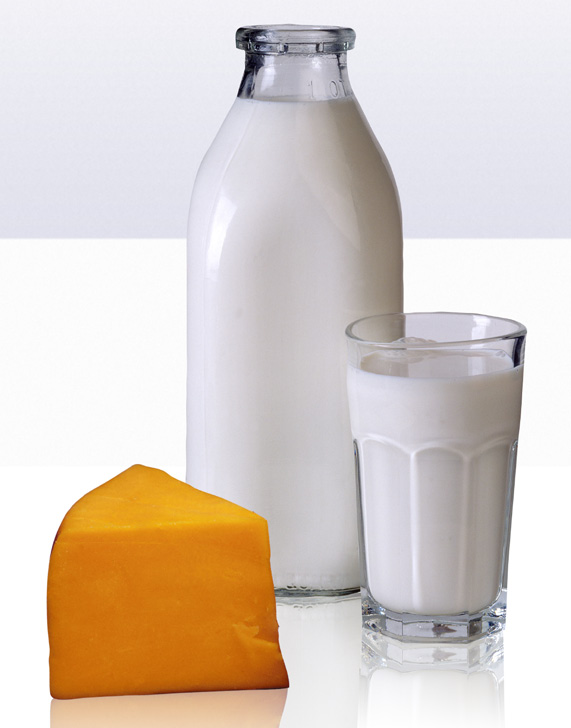 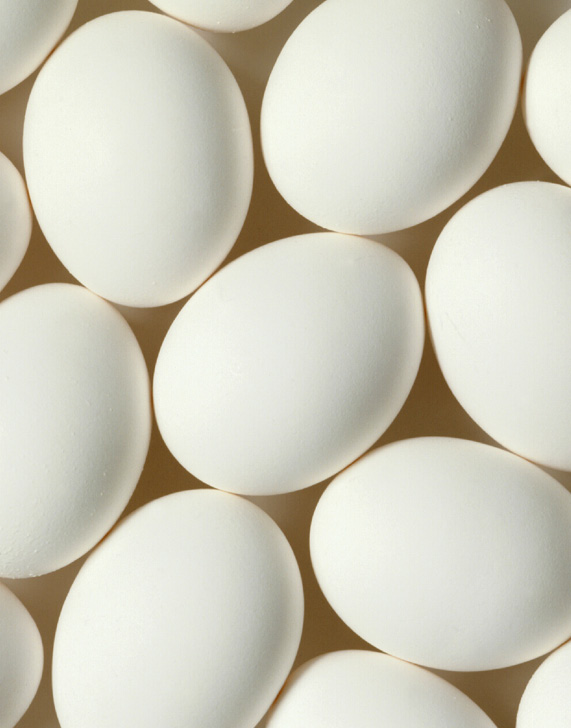 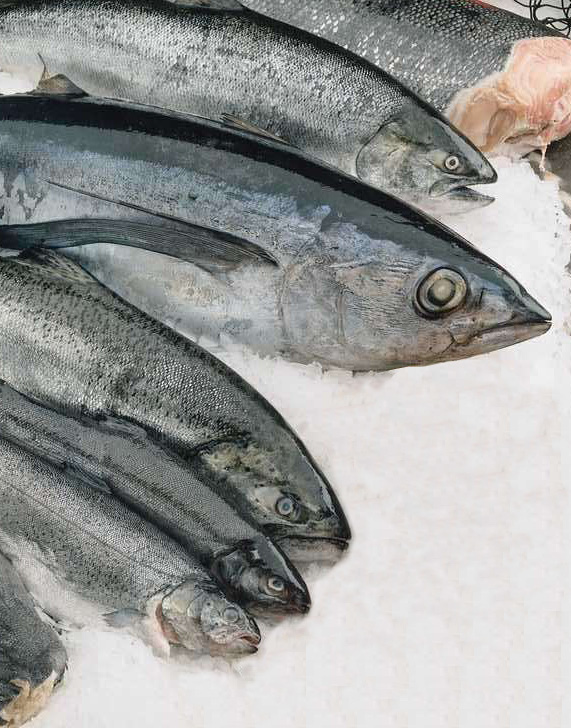 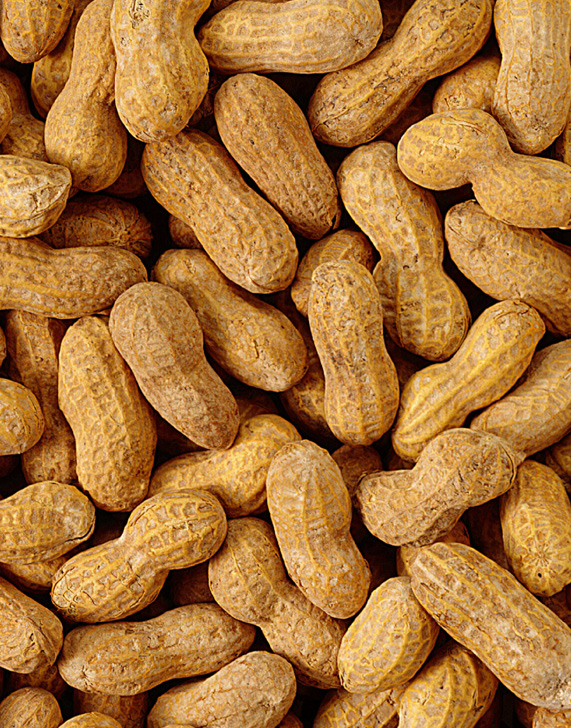 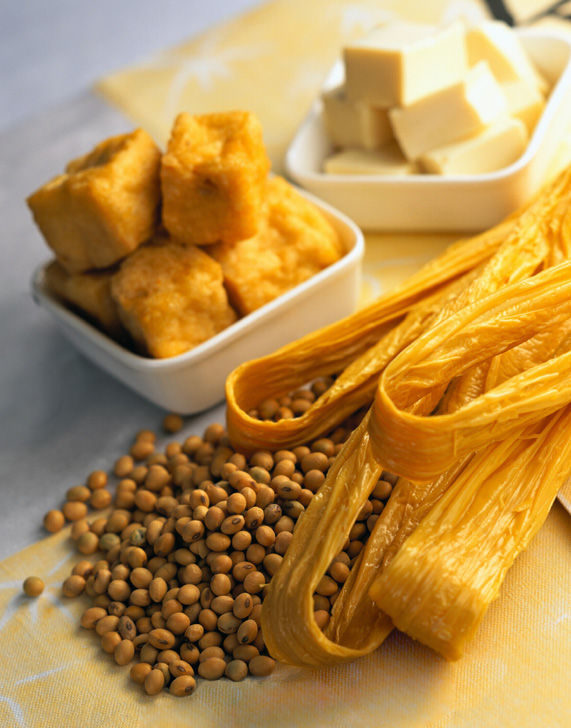 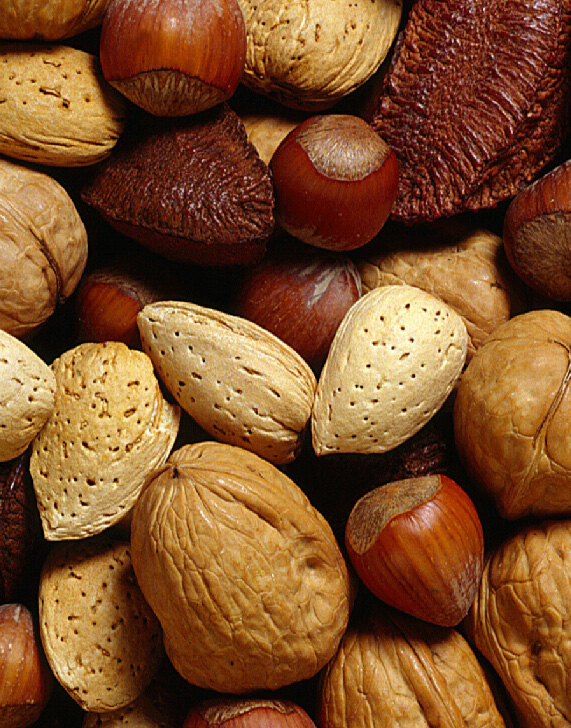 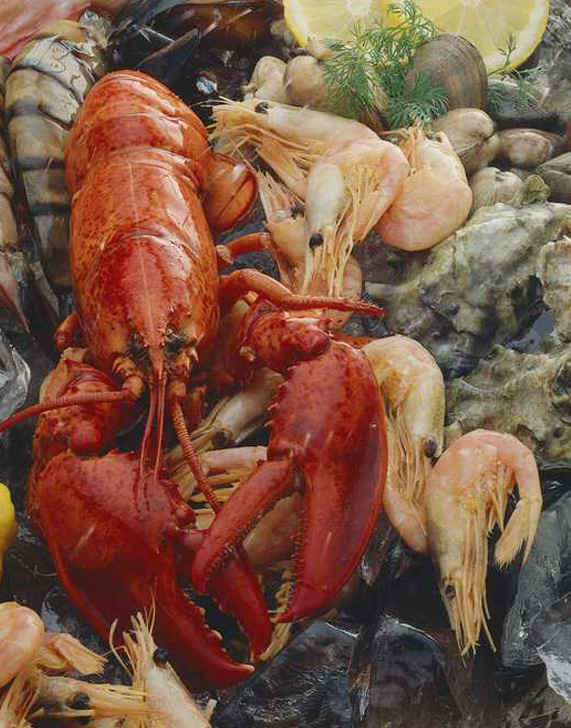 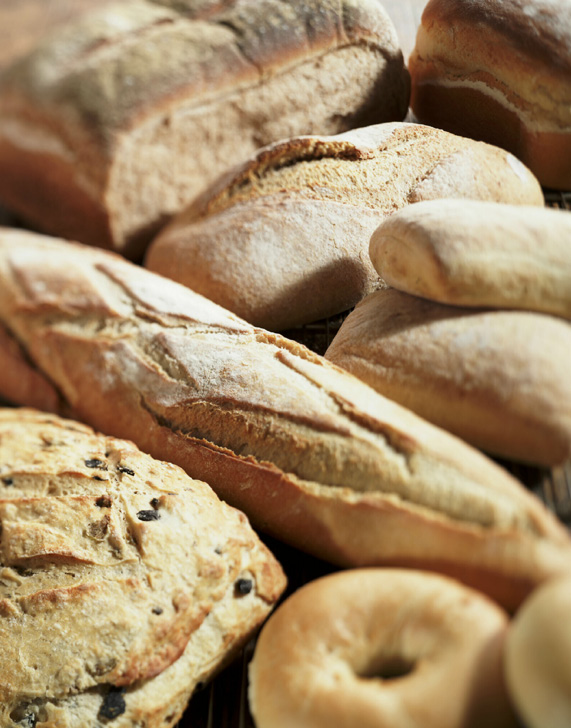 最常见的食物过敏原	花生	坚果	鱼类	带壳的海鲜	蛋类	奶制品	面食	豆制品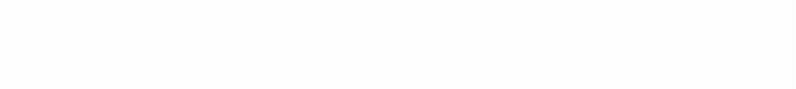 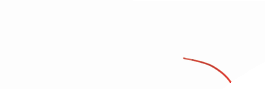 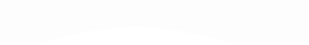 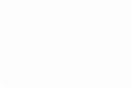 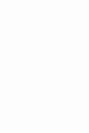 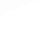 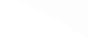 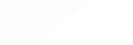 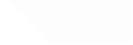 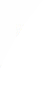 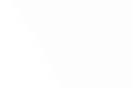 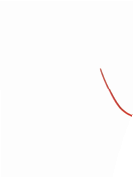 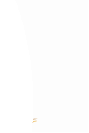 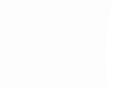 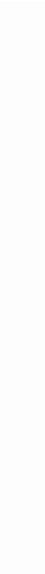 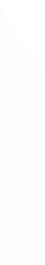 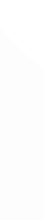 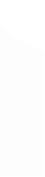 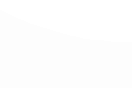 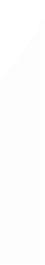 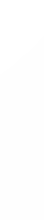 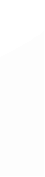 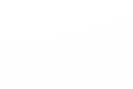 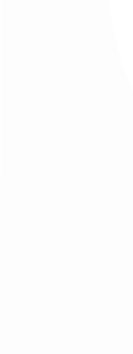 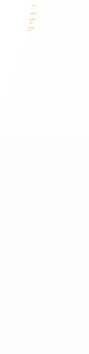 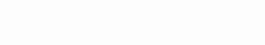 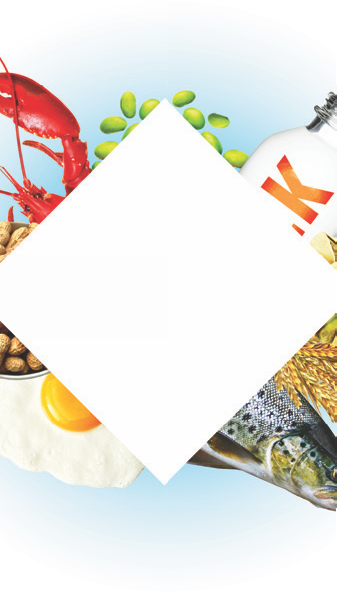 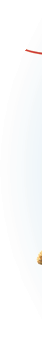 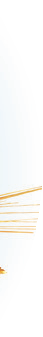 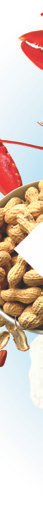 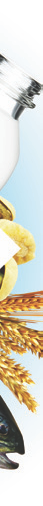 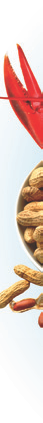 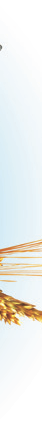 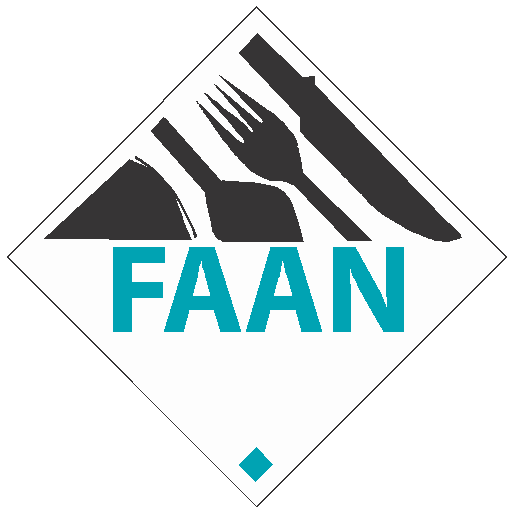 告知客人可能的风险，总是让客人自己做出明智的决定。当客人告诉您有人在他们的派对上出现食物过敏时，请遵循如下的4R原则：汇报遇到的食物过敏问题给部门经理，或负责人。重温客人的食物过敏问题，查阅成分标签。牢记检查食物准备过程中潜在的交叉接触。回应客户的提问并告知调查结果。食物交叉接触的来源：食用油，飞溅物和烹饪食物所产生的蒸汽。含有过敏原食品接触或即将接触到非过敏的食物（比如，含有坚果的松饼接触到不含坚果的松饼)。任何用于加工非致敏食物的设备，在使用前必须彻底清洗和消毒。全部器具（如勺子，刀，刮刀，夹子），切板，碗，锅，盆，烤盘，操作台面。炸锅和烧烤架。在接触潜在致敏食物后应洗手及更换手套。如果客人有过敏反应，拨打911并通知管理人员.© 2009 The Food Allergy & Anaphylaxis NetworkChinese